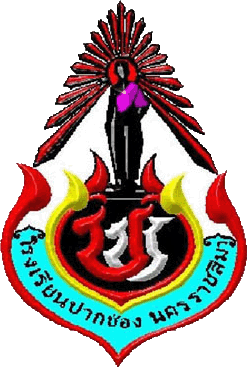 แผนพัฒนาตนเองรายบุคคล(Individual Developmant Plan : ID Plan)ประจำปีการศึกษา............................................................................................ตำแหน่ง............    อันดับ/วิทยฐานะ.................กลุ่มสาระการเรียนรู้...........................................โรงเรียนปากช่อง    จังหวัดนครราชสีมาสำนักงานเขตพื้นที่การศึกษามัธยมศึกษา  เขต 31สำนักงานคณะกรรมการการศึกษาขั้นพื้นฐานบันทึกข้อความ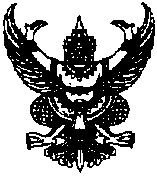 ส่วนราชการ  กลุ่มสาระการเรียนรู้...........................   โรงเรียนปากช่อง   จังหวัดนครราชสีมาที่ วก.............................................		วันที่......................................................เรื่อง 	ส่งแผนการพัฒนาตนเองรายบุคคล  (ID Plan)  ปีการศึกษา....................เรียน  	ผู้อำนวยการโรงเรียนปากช่อง 	ด้วยข้าพเจ้า........................................................... ตำแหน่ง............... อันดับ/วิทยฐานะ.................กลุ่มสาระการเรียนรู้............................................ ได้จัดทำแผนพัฒนาตนเองรายบุคคล (Individual Development Plan : ID Plan)  ประจำปีการศึกษา..................  เพื่อเป็นแนวทางการพัฒนางานในหน้าที่ และเป็นกรอบในการปฏิบัติงานให้เป็นไปตามเป้าหมายที่กำหนดไว้อย่างต่อเนื่อง เกิดประสิทธิภาพและประสิทธิผลในการปฏิบัติหน้าที่  อันจะนำไปสู่การพัฒนาตนเองให้เป็นครูมืออาชีพที่มีมาตรฐานการปฏิบัติหน้าที่อย่างมีคุณภาพต่อไป  จึงขอรายงานแผนการพัฒนาตนเองรายบุคคล ตามรายละเอียดดังแนบจึงเรียนมาเพื่อโปรดทราบ(...........................................................)ตำแหน่ง..........   อันดับ/วิทยฐานะ.................คำนำตามที่กระทรวงศึกษาธิการ  มุ่งเน้นให้ครูและบุคลากรทางการศึกษา พัฒนาตนเองโดยยึดหลักการประเมินสมรรถนะ (Competency Based  Approach) จะทำให้ผู้ปฏิบัติงานสามารถรู้จุดเด่น – จุดด้อย      ของความสามารถในการปฏิบัติงานของตน และสามารถพัฒนาตนเองให้สอดคล้องกับความต้องการจำเป็น    ของหน่วยงาน และของตนเองอย่างแท้จริง  ดังนั้น ครูและบุคลากรทางการศึกษาจึงต้องมีการวางแผน         การพัฒนาตนเองอย่างชัดเจนและมีคุณภาพด้วยแผนการพัฒนาตนเอง (Individual  Development  Planning : IDP) เพื่อสนองตอบความต้องการและความสนใจของแต่ละบุคคล ส่งผลต่อสมรรถนะในการปฏิบัติหน้าที่อย่างมีประสิทธิภาพ 			..........................................................แผนการพัฒนาตนเองสำหรับครู(Individual  Development  Plan : ID  Plan)ส่วนที่ 1 ข้อมูลทั่วไปและผลการปฏิบัติงานที่ผ่านมา 	ชื่อ           	นามสกุล         		อายุ   	     ปี   ตำแหน่ง         อันดับ  		    	โรงเรียน	 		   สังกัด 							เข้ารับราชการเมื่อ วันที่        เดือน  	     พ.ศ. 	   ณ  โรงเรียน  				เลขที่ตำแหน่ง    	    อายุราชการ นับถึงเดือนมิถุนายน  ปี........... รวม        ปี          เดือน	ประวัติการศึกษา (ระดับปริญญา)ภารกิจ / บทบาทหน้าที่ในปีการศึกษาปัจจุบัน1.ด้านการเรียนการสอน 	1.1  ปฏิบัติหน้าที่สอน กลุ่มสาระการเรียนรู้..................................................	1.2  ปฏิบัติหน้าที่สอน  กิจกรรมพัฒนาผู้เรียน2. งานที่ได้รับมอบหมายนอกเหนือจากการจัดการเรียนการสอน	2.1  หน้าที่ที่ได้รับมอบหมาย	2.2  หน้าที่อื่นๆ ตามที่ได้รับมอบหมาย2.2.1  ปฏิบัติหน้าที่เวรรักษาการณ์2.2.2  ปฏิบัติหน้าที่ครูเวร.................................................... 	2.3  งานที่ได้รับมอบหมายตามคำสั่งโรงเรียน และผู้บังคับบัญชาประวัติการเข้ารับการพัฒนา (ในรอบ 3 ปี ที่ผ่านมา)ผลที่เกิดจากการปฏิบัติหน้าที่1.ผลที่เกิดจากการจัดการเรียนรู้2. ผลที่เกิดจากการพัฒนาวิชาการ3. ผลที่เกิดกับผู้เรียน4. ผลที่เกิดกับสถานศึกษา5. ผลที่เกิดกับชุมชนส่วนที่ 2การประเมินตนเองตามกรอบของ กคศ. และสถาบันคุรุพัฒนาตอนที่ 1 ผลการประเมินตนเองตามกรอบของ กคศ.  ตอนที่ 2   ผลการประเมินศาสตร์การสอน ตามกรอบแนวคิดของหลักสูตรของสถาบันคุรุพัฒนาส่วนที่ 3ความต้องการในการพัฒนา 	จากการวางแผนเพื่อพัฒนาตนเอง มีผลที่คาดว่าจะได้รับจากการวางแผนการพัฒนาตนเอง  2  ด้าน  คือ  ด้านสมรรถนะหลัก  และสมรรถนะประจำสายงาน ซึ่งมีรายละเอียดดังนี้คือ 	ด้านสมรรถนะหลัก  มีการพัฒนาตนเองใน 4 ด้าน  คือ 		1.การมุ่งผลสัมฤทธิ์  		2. การบริการที่ดี 		3.  การพัฒนาตนเอง  		4.  การทำงานเป็นทีม   	ด้านสมรรถนะประจำสายงาน  มีการพัฒนาตนเองใน 5  ด้าน  คือ 		1. การจัดการเรียนรู้		2. การพัฒนาผู้เรียน		3. การบริหารจัดการชั้นเรียน		4. การวิเคราะห์ สังเคราะห์  และการวิจัย		5. การสร้างความร่วมมือกับชุมชน	นอกจากนี้จะต้องมีการพัฒนาด้านคุณลักษณะที่จำเป็นในการพัฒนาวิชาชีพ  คือ  ด้านวินัย  คุณธรรม  จริยธรรม  และจรรยาบรรณในวิชาชีพ  ได้แก่  การมีวินัย การประพฤติ  ปฏิบัติตนเป็นแบบอย่างที่ดี   การดำรงชีวิตอย่างเหมาะสม  ความรักและศรัทธาในวิชาชีพครู  และความรับผิดชอบในวิชาชีพตาราง  สรุปลำดับความสำคัญของสมรรถนะที่จะพัฒนาตนเองความต้องการการพัฒนาตนเองตามโครงการพัฒนาครูรูปแบบครบวงจร (Training OBEC)	1.หลักสูตรที่ต้องการพัฒนา	2.สาเหตุที่ต้องการเข้ารับการพัฒนาในหลักสูตรนี้	3.สิ่งที่คาดหวังจากการเข้ารับการพัฒนาในหลักสูตรนี้	4.ท่านจะนำความรู้จากหลักสูตรไปพัฒนาการสอนอย่างไร					ลงชื่อ.........................................ผู้จัดทำแผนพัฒนาตนเอง(...........................................................)ตำแหน่ง..........   อันดับ/วิทยฐานะ.................คำรับรองแผนพัฒนาตนเองความเห็นและข้อเสนอแนะของรองผู้อำนวยการโรงเรียน……………………………………………………………………………………………………………………………………………………………………………………………………………………………………………………………………………………………………………………………………………………………………………………………………………………………………………………………………	(...........................................................)				รองผู้อำนวยการโรงเรียน ฝ่ายวิชาการความเห็นและข้อเสนอแนะของผู้อำนวยการโรงเรียน……………………………………………………………………………………………………………………………………………………………………………………………………………………………………………………………………………………………………………………………………………………………………………………………………………………………………………………………………	(...........................................................)				ผู้อำนวยการโรงเรียนปากช่องระดับการศึกษาชื่อปริญญาและสาขาวิชาสถานศึกษาและปีที่สำเร็จการศึกษารายการวัน/เดือน/ปีระยะเวลาหน่วยงานที่จัดรายการพิจารณาระดับการประเมินระดับการประเมินระดับการประเมินระดับการประเมินรายการพิจารณามากปานกลางพอใช้น้อยด้านที่ 1  ความรู้ความสามารถในการปฏิบัติงานในหน้าที่ด้านที่ 1  ความรู้ความสามารถในการปฏิบัติงานในหน้าที่ด้านที่ 1  ความรู้ความสามารถในการปฏิบัติงานในหน้าที่ด้านที่ 1  ความรู้ความสามารถในการปฏิบัติงานในหน้าที่ด้านที่ 1  ความรู้ความสามารถในการปฏิบัติงานในหน้าที่1. เนื้อหา ในรายวิชา/กลุ่มสาระการเรียนรู้ที่สอน 2. วิธีสอน ถ่ายทอดความรู้เชิงเนื้อหา กิจกรรม บริบท เป้าหมายการเรียนรู้ ความรู้พื้นฐาน การปรับพื้นฐาน และอุปสรรคการเรียนรู้ของผู้เรียน 3. หลักการสอน และกระบวนการเรียนรู้ 4. หลักสูตร การออกแบบ วางแผนการใช้ ประเมิน และแนวทางการเรียนรู้ในแต่ละเนื้อหา 5. พื้นฐานการศึกษา หลักการศึกษา ปรัชญาการศึกษา จิตวิทยาสังคม นโยบายการศึกษา จุดมุ่งหมายการจัดการศึกษาตั้งแต่ระดับชาติจนถึงระดับหลักสูตร 6. การจัดการศึกษาแบบรวม และการตอบสนองต่อความหลากหลายของผู้เรียน 7. ทฤษฎีการเรียนรู้ และจิตวิทยาการเรียนรู้ 8. การใช้เทคโนโลยี และสื่อนวัตกรรมเพื่อการเรียนรู้ 9. การวัดและประเมินผลการเรียนรู้ ด้านที่ 2  ทักษะการปฏิบัติงานด้านที่ 2  ทักษะการปฏิบัติงานด้านที่ 2  ทักษะการปฏิบัติงานด้านที่ 2  ทักษะการปฏิบัติงานด้านที่ 2  ทักษะการปฏิบัติงาน1. การสร้างและหรือพัฒนาหลักสูตร 2. การออกแบบหน่วยการเรียนรู้ 3. การจัดทำแผนการจัดการเรียนรู้ 4. กลยุทธ์ในการจัดการเรียนรู้ 5. การสร้างและการพัฒนาสื่อ นวัตกรรม เทคโนโลยีทางการศึกษาและแหล่งเรียนรู้ 6. การวัดและประเมินผลการเรียนรู้ ด้านที่ 3 ความเป็นครูด้านที่ 3 ความเป็นครูด้านที่ 3 ความเป็นครูด้านที่ 3 ความเป็นครูด้านที่ 3 ความเป็นครู1. ยึดมั่น ผูกพัน ศรัทธาในวิชาชีพ และทุ่มเทเพื่อการเรียนรู้ของผู้เรียน 2. มีคุณธรรม จริยธรรม และปฏิบัติตนเป็นแบบอย่างที่ดีแก่ผู้เรียน ทั้งกาย วาจา และจิตใจ ดำรงตนให้เป็นที่เคารพ ศรัทธา และน่าเชื่อถือทั้งใน และนอกสถานศึกษา รายการพิจารณาระดับการประเมินระดับการประเมินระดับการประเมินระดับการประเมินรายการพิจารณามากปานกลางพอใช้น้อย3. ปฏิบัติตนตามจรรยาบรรณวิชาชีพครู 4. มีวินัยและการรักษาวินัย 5. เป็นบุคคลแห่งการเรียนรู้ ปรับปรุง และพัฒนาตนเองอย่างต่อเนื่อง ให้มีความรู้ความชำนาญในวิชาชีพ เพิ่มขึ้น 6. ปฏิบัติตนโดยนำหลักปรัชญาเศรษฐกิจพอเพียงมาใช้ 7. มีทัศนคติที่ดีต่อบ้านเมือง รายการพิจารณาระดับการประเมินระดับการประเมินระดับการประเมินระดับการประเมินรายการพิจารณามากปานกลางพอใช้น้อย1. การสอนในศตวรรษที่ 212. การแก้ปัญหาผู้เรียน 3. จิตวิทยาการแนะแนว/จิตวิทยาการจัดการเรียนรู้ 4. การจัดการชั้นเรียน 5. การวิจัยพัฒนาการเรียนการสอน/ชุมชนแห่งการเรียนรูทางวิชาชีพ 6. การพัฒนาหลักสูตร 7. สะเต็มศึกษา (STEM Education) 8. การใช้สื่อและเทคโนโลยีในการจัดการเรียน9. การวัดและประเมินผลการเรียนรู้ 10. การออกแบบการเรียนรู้ ที่สมรรถนะที่จะพัฒนาวิธีการ/รูปแบบการพัฒนาระยะเวลาการพัฒนาหน่วยงานที่สนับสนุนงบประมาณประโยชน์ที่คาดว่าจะได้รับลำดับที่รหัสหลักสูตรชื่อหลักสูตร/รายละเอียดชื่อหลักสูตร/รายละเอียดสาเหตุ/เหตุผล ชื่อหลักสูตร/รายละเอียดสิ่งที่คาดหวัง ชื่อหลักสูตร/รายละเอียดการนำความรู้จากหลักสูตรไปพัฒนาการสอน